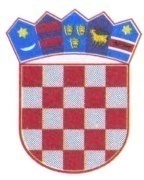 REPUBLIKA HRVATSKA                                                                         ISTARSKA ŽUPANIJA                                                      OPĆINA SVETA NEDELJA                                                                                               Općinsko vijećeKLASA: 021-05/21-01/001                                                                          URBROJ: 2144/03-03-21-5 Nedešćina, 22. veljače 2021.Na temelju članka 33. Zakona o lokalnoj i područnoj (regionalnoj) samoupravi (“Narodne novine”, broj 33/01, 60/01 - vjerodostojno tumačenje, 129/05, 109/07, 125/08, 36/09, 150/11, 144/12, 19/13 - pročišćeni tekst, 137/15 - ispravak, 123/17, 98/19. i 144/20) i članka 33. Statuta Općine Sveta Nedelja („Službene novine Općine Sveta Nedelja“, broj 11/18), Općinsko  vijeće Općine Sveta Nedelja, na sjednici održanoj dana 22. veljače 2021. godine donijelo jePOSLOVNIČKU ODLUKUO IZMJENAMA I DOPUNAMAPOSLOVNIKA OPĆINSKOG VIJEĆA OPĆINE SVETA NEDELJAČlanak 1.(1) U  Poslovniku  Općinskog  vijeća  Općine  Sveta  Nedelja  (“Službene  novine  Općine Sveta Nedelja”, broj 17/18) u članku 36. stavku 1. riječi “i njegovog zamjenika” brišu se.(2) U stavku 2. riječi “i zamjenik Općinskog načelnika” brišu se, a riječ “prisustvuju” zamjenjuje se rječju “prisustvuje”.Članak 2.Iza članka 50. dodaje se članak 50.a koji glasi:“Članak 50.a(1) Građani imaju pravo Općinskom vijeću predlagati donošenje općeg akta ili rješavanje određenog pitanja iz djelokruga Općinskog vijeća te podnositi peticije o pitanjima iz samoupravnog  djelokruga  Općine  od  lokalnog  značaja  u  skladu  sa  zakonom  i StatutomOpćine Sveta Nedelja.(2) O prijedlogu i peticiji iz stavka 1. ovoga članka Općinsko vijeće mora raspravljati ako ga potpisom podrži najmanje 10% od ukupnog broja birača u Općini te dati odgovor podnositeljima najkasnije u roku od tri mjeseca od zaprimanja prijedloga.(3) Prijedlozi i peticije iz stavka 1. ovoga članka podnose se u obliku, na način i u postupku propisanom za podnošenje akta, a mogu se podnijeti i elektroničkim putem.”.Članak 3.(1) U članku 68. stavku 1. riječ “središnjeg” briše se.(2) U istom stavku riječi “i njegovog zamjenika” brišu se.(3) U stavku 2. iza riječi “Općinskog načelnika” dodaju se riječi “ili drugog ovlaštenog predlagatelja utvrđenog ovim Poslovnikom”.Članak 4.Iza članka 68. dodaju se članci 68.a, 68.b i 68.c koji glase:“Članak 68.aAko do isteka roka privremenog financiranja nije donesen proračun, a Općinski načelnik je onemogućen u obavljanju svoje dužnosti, financiranje se obavlja izvršavanjem redovnih i nužnih rashoda i izdataka temeljem odluke o financiranju nužnih rashoda i izdataka koju donosi Općinsko vijeće na prijedlog privremenog zamjenika Općinskog načelnika.Članak 68.bKada je konstituirano novoizabrano Općinsko vijeće nakon provedenih prijevremenih izbora, do donošenja proračuna financiranje se obavlja izvršavanjem redovnih i nužnih rashoda i izdataka temeljem odluke o financiranju nužnih rashoda i izdataka koju donosi Općinski načelnik.Članak 68.c(1) Kada u postupku nadzora zakonitosti općeg akta nadležno tijelo državne uprave donese odluku o obustavi proračuna odnosno odluku o potvrdi odluke Općinskog načelnika o obustavi proračuna, za vrijeme trajanja obustave proračuna financiranje se obavlja izvršavanjem redovnih i nužnih rashoda i izdataka temeljem odluke o financiranju nužnih rashoda i izdataka koju donosi Općinski načelnik.(2) Ako Visoki upravni sud Republike Hrvatske u postupku ocjene zakonitosti općeg akta ukine proračun, Općinsko vijeće dužno je donijeti proračun u roku od 45 dana od objave presude Visokog upravnog suda Republike Hrvatske u “Narodnim novinama”.(3) Do donošenja proračuna financiranje se obavlja izvršavanjem redovnih i nužnih rashoda i izdataka temeljem odluke o financiranju nužnih rashoda i izdataka koju donosi Općinski načelnik.”.Članak 5.(1) Članak 69. stavak 1. mijenja se i glasi:“(1) Vlada Republike Hrvatske će na prijedlog tijela državne uprave nadležnog za lokalnu i područnu (regionalnu) samoupravu raspustiti Općinsko vijeće:ako Općinsko vijeće u tekućoj godini ne donese proračun za slijedeću godinu, niti  odluku o privremenom financiranju te ako ne donese proračun do isteka roka privremenog financiranja, osim u slučaju iz članka 68. stavka 1. ovoga Poslovnikaako Općinsko vijeće ne donese proračun u roku od 45 dana od dana objave presude Visokog upravnog suda Republike Hrvatske kojom je proračun ukinut u postupku ocjene zakonitosti općeg akta, osim u slučaju iz članka 68. stavka 1. ovoga Poslovnika.”.(2) U stavku 2. riječ “središnjeg” briše se. (3) U istom stavku riječi  “i njegovog zamjenika” brišu se.Članak 6.U članku 70. stavku 7. riječi  “zamjenika Općinskog načelnika ili” brišu se.                                                                                                                                                                Članak 7.U članku 75. stavku 7. riječ “središnjeg” briše se.Članak 8.(1) U članku 76. stavak 1. mijenja se i glasi:“(1) Sjednice Općinskog vijeća sazivaju se pisanim pozivom, a samo u izuzetno opravdanim slučajevima i na drugi način (brzojavom, telefonom, elektroničkom poštom ili osobnim pozivanjem vijećnika).”.(2) U stavku 5. riječi “njegovom zamjeniku”  i zarez brišu se.(3) Iza stavka 5. dodaje se novi stavak 6. koji glasi:“(6) Poziv i materijali za sjednicu Općinskog vijeća smatraju se dostavljeni danom kada su poslani elektroničkom poštom, kada su postali javno dostupni  putem elektroničke opreme za praćenje sjednica ili kada su vijećniku osobno uručeni.”.(4) Dosadašnji stavci 6, 7. i 8. postaju stavci 7,8. i 9.”.Članak 9. Iza glave XI. dodaje se glava XI.a i članak 96.a koji glasi:“XI.a RAD OPĆINSKOG VIJEĆA U SLUČAJU NASTUPANJAPOSEBNIH OKOLNOSTIČlanak 96.a(1) U slučaju nastupanja posebnih okolnosti koje podrazumijevaju događaj ili određeno stanje koje se nije moglo predvidjeti i na koje se nije moglo utjecati, a koje trenutačno ugrožava pravni poredak, život, zdravlje ili sigurnost stanovništva te imovinu veće vrijednosti, za vrijeme trajanja posebnih okolnosti sjednice Općinskog vijeća iznimno se mogu održavati elektroničkim putem.(2) Održavanje  elektroničke sjednice moguće je putem videoveze (video-konferencije) ili korištenjem drugih sredstava informacijsko-komunikacijske tehnologije koja osiguravaju javnost rada, praćenje rasprave, sudjelovanje vijećnika u radu te odlučivanje.(3) Poziv i materijali za elektroničku sjednicu Općinskog vijeća dostavljaju se prema odredbama ovoga Poslovnika.(4) Prilikom održavanja elektroničke sjednice Općinskog vijeća utvrđuje se kvorum uvidom u popis  prijavljenih  za  video-konferenciju,  prozivkom ili potvrdom prisutnosti vijećnika putem e-maila.(5) Na održavanje elektroničke sjednice putem video-konferencije ili korištenjem drugih sredstava informacijsko-komunikacijske tehnologije koja osiguravaju praćenje sjednice slikom i tonom, kao i mogućnost usmenog sudjelovanja svih vijećnika u raspravi te odlučivanja po točkama dnevnog reda, primjenjuju se odredbe ovoga Poslovnika koje uređuju utvrđivanje dnevnog reda sjednice, podnošenje amandmana na prijedlog akta, tijek rasprave, odlučivanje i glasovanje, osim odredbi o tajnom glasovanju.(6) Rasprava se provodi online.(7) Glasovanje o dnevnom redu, o amandmanima i o aktu provodi se online osobnim izjašnjavanjem, a u slučaju da istovremeno glasovanje vijećnika o dnevnom redu, o amandmanima i o aktu nije moguće, glasa se na način da predsjednik Općinskog vijeća poimenično proziva vijećnike da se online osobnim izjašnjavanjem o tome izjasne. (8) Odredbe koje se odnose na održavanje elektroničke sjednice Općinskog vijeća odgovarajuće se primjenjuju i na održavanje sjednica radnih tijela Općinskog vijeća.”.Članak 10.Ove Izmjene i dopune Poslovnika Općinskog vijeća Općine Sveta Nedelja stupaju na snagu osmoga dana od dana objave u “Službenim novinama Općine Sveta Nedelja”, osim odredbi članka 1, članka 3. stavka 2, članka 5. stavka 3, članka 6. i članka 8. stavka 2. koji stupaju na snagu na dan stupanja na snagu odluke o raspisivanju prvih slijedećih redovnih lokalnih izbora za članove predstavničkih tijela jedinica lokalne i područne (regionalne) samouprave te općinske načelnike, gradonačelnike i župane.                                                                                                 Predsjednik                                                                                             Općinskog vijeća                                                                                                 Valter Golja